Прокуратура Василеостровского районаСанкт-Петербурга РАЗЪЯСНЯЕТ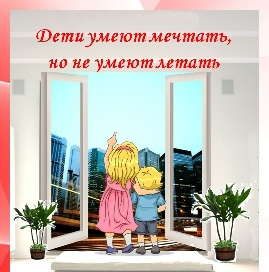 ДЕТИ ДУМАЮТ, ЧТО МОСКИТНАЯ СЕТКА КРЕПКАЯ И СМОЖЕТ ИХ УДЕРЖАТЬ, НО ЭТО – ИЛЛЮЗИЯ.Защитите ребенка от выпадения из окна:«Дети не умеют летать» как уберечь ребенка от падения из окнаСовременное окно стало причиной несчастных случаев с детьми – ежегодно с наступлением весны отмечается рост несчастных случаев, которые связаны с выпадением малолетних детей из окон.	Причинами выпадения детей из окон, как правило, становятся неограниченный доступ детей к открытом окнам, незакреплённые москитные сетки, а также безнадзорность малолетних детей.Уважаемые Родители! Запомните 7 Правил, чтобы Не Допустить Нелепой Гибели Вашего Ребенка!1. Не оставлять окно открытым, поскольку достаточно отвлечься на секунду, которая может стать последним мгновением в жизни ребенка или искалечить ее навсегда2. не использовать москитные сетки без соответствующей защиты окна, ребёнок видит некое препятствие впереди, уверенно упирается на него, и в результате может выпасть вместе с сеткой, которая не рассчитана на вес даже годовалого ребенка3. Не оставлять ребенка без присмотра, особенно играющего возле окон и стеклянных дверей4. Не ставить мебель поблизости окон, чтобы ребёнок не взобрался на подоконник5. Не стоит позволять детям прыгать на кровати или другой мебели, расположенной вблизи окон6. Тщательно подобрать аксессуары на окна. В частности средства солнцезащиты, такие как жалюзи и рулонные шторы должны быть без свисающих шнуров и цепочек. Ребёнок с их помощью может взобраться на окно или запутаться в них, тем самым спровоцировать удушье.7. Установите на окна блокираторы, препятствующие открытию окна ребенком самостоятельно.	Статьей 125 Уголовного кодекса Российской Федерации предусмотрена уголовная ответственность за заведомое оставление без помощи лица, находящегося в опасном для жизни или здоровья состоянии и лишенного возможности принять меры к самосохранению по малолетству, старости, болезни или вследствие своей беспомощности, в случаях, если виновный имел возможность оказать помощь этому лицу и был обязан иметь о нем заботу либо сам поставил его в опасное для жизни или здоровья состояние.ПОМНИТЕ! Только бдительное отношение к своим собственным детям со стороны Вас, РОДИТЕЛЕЙ, поможет избежать беды!Установите блокираторы, которые не позволят открыть окно широкоНе оставляйте детей без присмотра в комнате с открытыми окнамиСнимайте оконные ручки, когда не пользуетесь имиУберите от окон мебель, что исключит возможность для малыша забраться на подоконникПластиковые окна для проветривания открывайте вверхПомните, что за заведомое оставление без помощи малолетнего ребенка, о которым Вы обязаны заботиться, может наступить уголовная ответственность